BORANG G(Pelajar & Penyelia)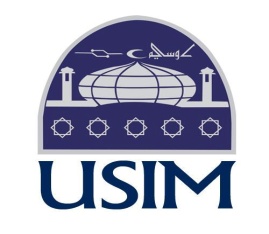 SEMESTER ________(Diisi oleh pelajar)BAHAGIAN A: MAKLUMAT PELAJAR Nama 		: ________________________________________No. Matrik	: _______________________  	Semester	: ______________________No. telefon	: _______________________   	Emel		: ______________________Alamat surat menyurat: _____________________________________________________________________________________________________________________________________Tajuk disertasi: _______________________________________________________________________________________________________________________________________________________________________________________________________________________Tandatangan pelajar: _________________________  Tarikh : ________ (Diisi oleh penyelia)Saya mengaku bahawa pelajar telah menghantar atau di dalam proses menghantar disertasi untuk penilaian.  Maka beliau layak untuk membuat pembentangan di Kolokium  Pasca Siswazah, FPBU.Nama penyelia : ______________________________________No staf 	: ___________________No telefon	: ___________________  Emel : ____________________________Tandangan	: ___________________  Tarikh: _____________Cop rasmi	: Pembentangan adalah syarat graduasi.  Pelajar hanya boleh memohon untuk membuat pembentangan setelah menghantar disertasi untuk penilaian atau dalam proses untuk menghantar disertasi untuk penilaian.